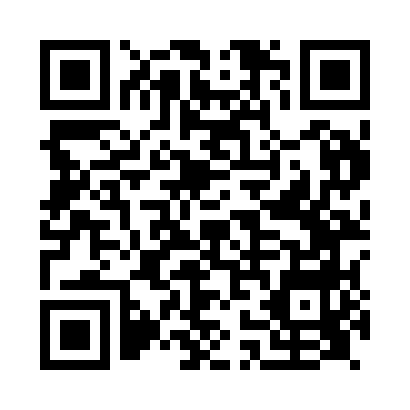 Prayer times for Thwaite, North Yorkshire, UKMon 1 Jul 2024 - Wed 31 Jul 2024High Latitude Method: Angle Based RulePrayer Calculation Method: Islamic Society of North AmericaAsar Calculation Method: HanafiPrayer times provided by https://www.salahtimes.comDateDayFajrSunriseDhuhrAsrMaghribIsha1Mon2:564:391:136:569:4611:292Tue2:564:401:136:569:4611:293Wed2:574:411:136:559:4511:294Thu2:574:411:136:559:4511:295Fri2:584:421:136:559:4411:296Sat2:584:431:146:559:4311:287Sun2:594:451:146:549:4211:288Mon3:004:461:146:549:4211:289Tue3:004:471:146:549:4111:2710Wed3:014:481:146:539:4011:2711Thu3:024:491:146:539:3911:2612Fri3:024:501:146:529:3811:2613Sat3:034:521:156:529:3711:2514Sun3:044:531:156:519:3611:2515Mon3:044:541:156:519:3411:2416Tue3:054:561:156:509:3311:2417Wed3:064:571:156:499:3211:2318Thu3:074:591:156:499:3111:2319Fri3:075:001:156:489:2911:2220Sat3:085:021:156:479:2811:2121Sun3:095:031:156:479:2611:2122Mon3:105:051:156:469:2511:2023Tue3:115:061:156:459:2311:1924Wed3:115:081:156:449:2211:1825Thu3:125:091:156:439:2011:1726Fri3:135:111:156:429:1911:1727Sat3:145:131:156:419:1711:1628Sun3:155:141:156:409:1511:1529Mon3:155:161:156:399:1311:1430Tue3:165:181:156:389:1211:1331Wed3:175:191:156:379:1011:12